Resultatliste Fredag 15 April 2022 - kl. 08. 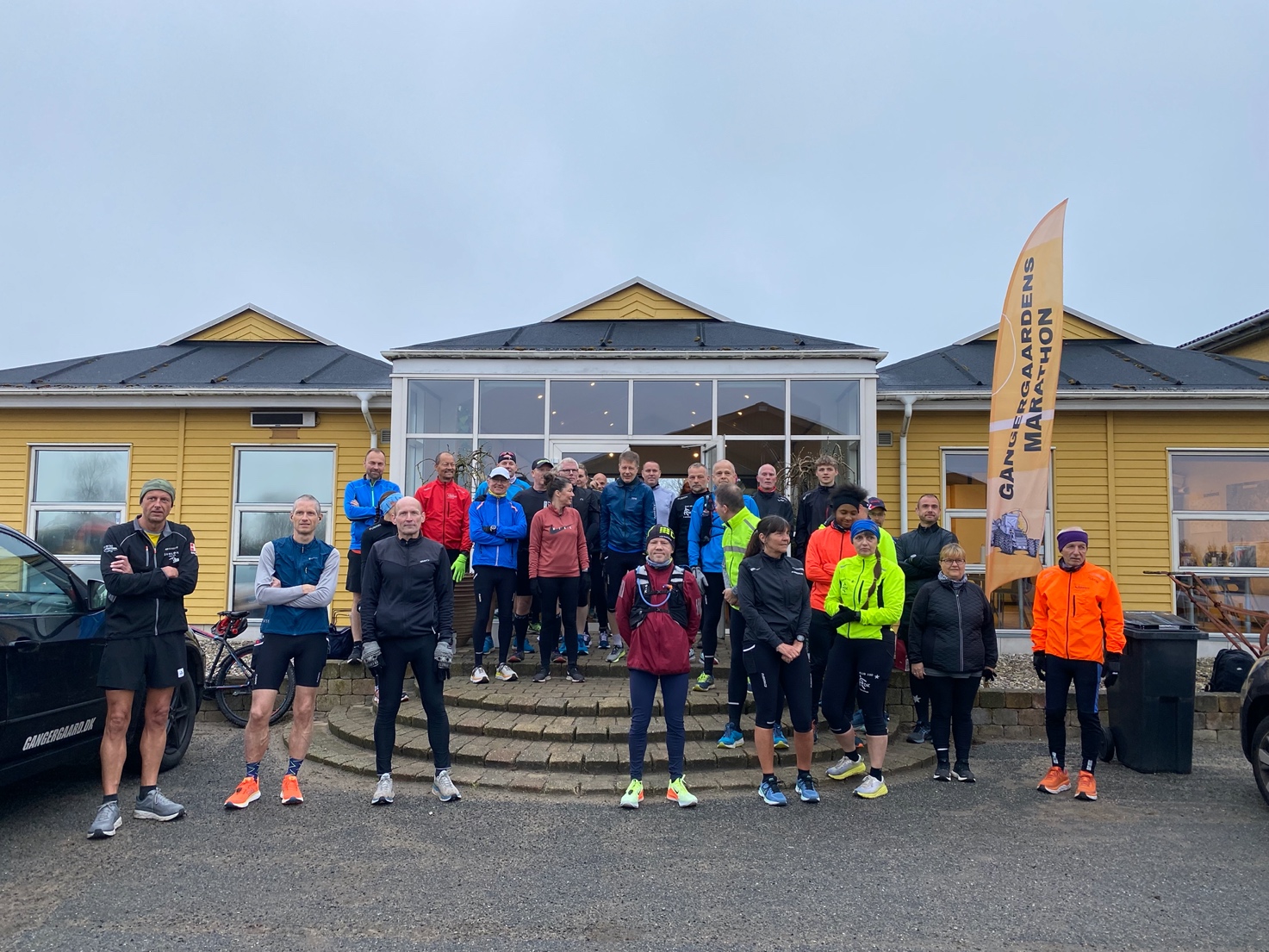 Marathon :					TIDBritt Jørgensen 					4:35:36Brian Jørgensen 					3:27:26Claus Blaabjerg 					3:28:18Carsten Toft					4:32:57Dan Kristensen 					4:32:58David Bredo					3:51:38Hans Christian Jensen 				DNFHarry Cilleborg 					4:35:36Kurt Olsen 					4:35:36Lasse Kirkelykke 				DNFLeon Elstrøm 					4:35:36Luise Gangergaard				4:35:36Mads Mikkelsen 					4:56:18Nils Sonqvist 					5:00:10Per Christoffersen 				3:47:32Per Hviid					3:33:38Ulrik Pihl 					3:51:38Halv MarathonAnne Pedersen 					2:25:00Bettina Voss 					2:25:00Bo Bøgh 					2:02:42Brian Feldborg					2:02:37Brian Jensen 					1:50:00Charlotte Nylander 				2:26:59Dorte Corvinius 					2:25:00Ebbe Larsen 					2:02:46Eli Jacobi Nielsen				2:24:00 Eva Pedersen 					2:25:00Jane Steensberg 					2:25:00Jeanette Wly 					2:13:00Jesper Jensen 					2:16:18Jimmi Bjerregaard 				2:19:02Kenneth Weiglin					1:44:29Manfred Jacobi Nielsen 				2:32:52Mette Fly					2:18:27	Michael Jensen 					2:15:22Mikkel Andersen 				2:02:58Monica Madsen					1:51:26Morten Andersen 				1:52:33Peter Buhr					1:52:34Pia Christiansen 					2:26:59Tarina Kristensen 				3:32:04Yvonne Larsen 					DNF